!!! Achtung Kollisionsgefahr wegen blockiertem Ast !!!Am Südufer beim Bellacherrank ragt ein blockierter Ast aus der Aare :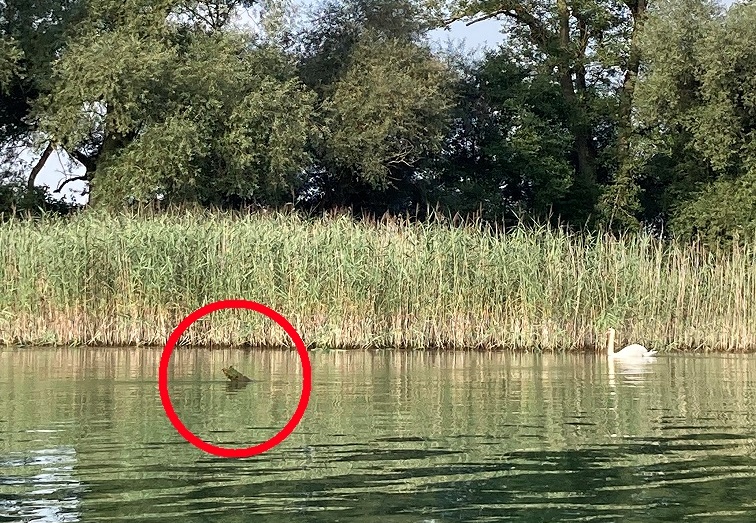 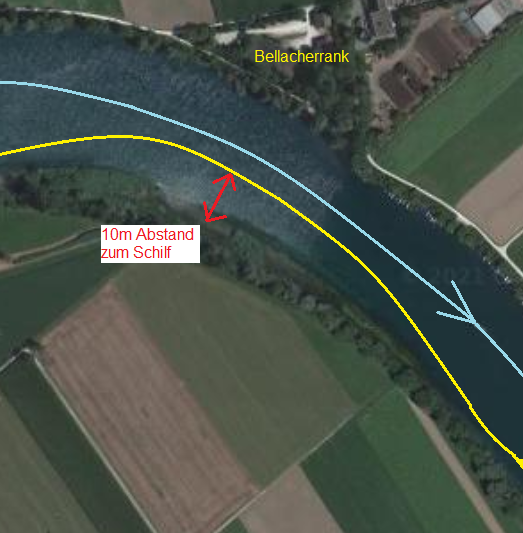 !!! Bitte grössräumig umfahren !!!